2019年高中阶段学校和幼儿教师公开招聘拟聘人员公示名单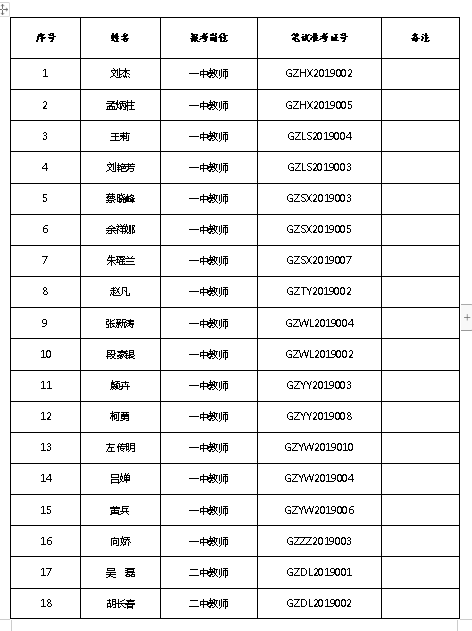 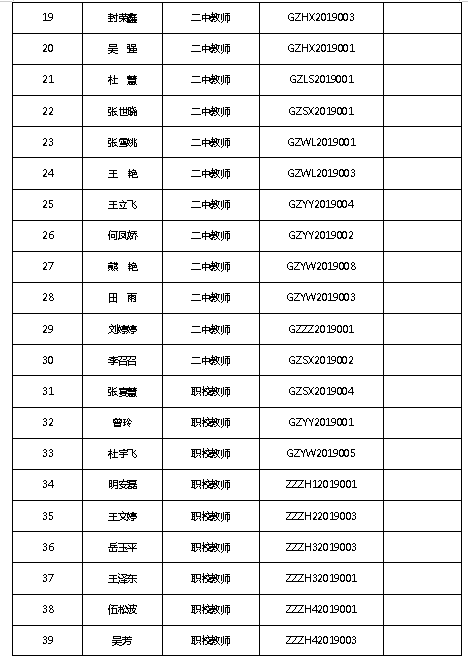 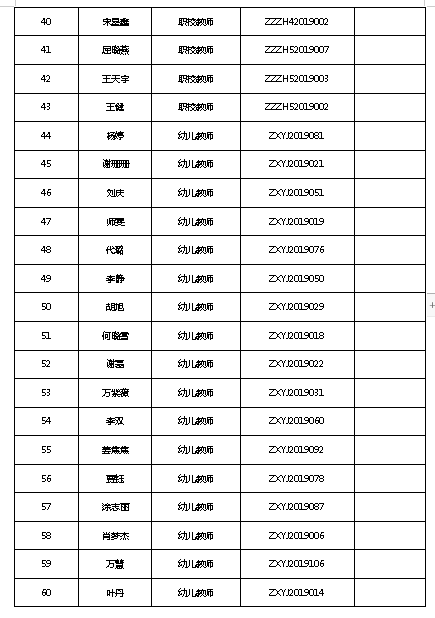 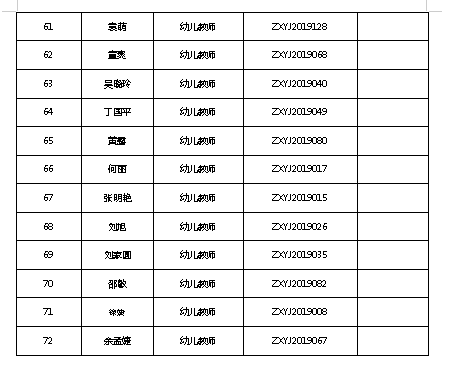 